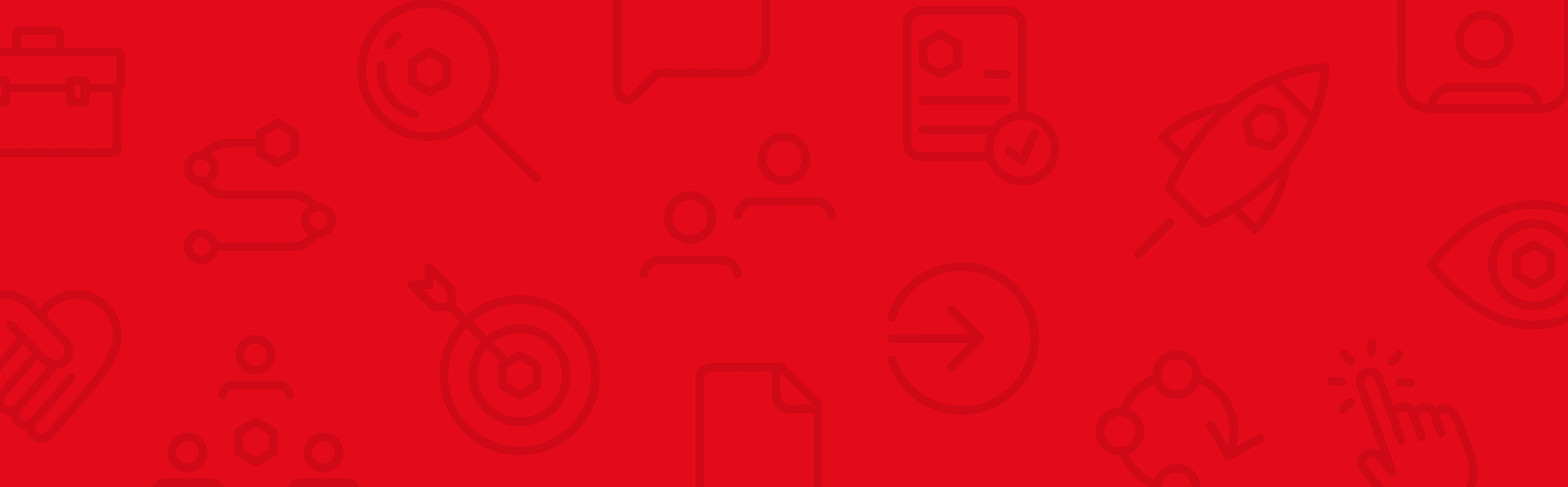 Phase 02: Ist-AnalyseBedarfsabfrageBefragte Person  Name und Kontakt? Position/Tätigkeitsfeld? Allgemeine Angaben zur Organisation/TätigkeitsfeldOrtverein/Kreisverband/Landesverband/etc.? Welcher Bereich/Prozess? Wie viele hauptamtliche und ehrenamtliche Mitarbeitende? Dienstleistungen und Angebote? Technische Ausstattung und Infrastruktur (Laptops, Tablets, Projektmanagementtools, Cloudlösungen) Wie bewerten Sie die aktuelle technische Ausstattung? Wo sehen Sie konkrete Probleme? Welchen konkreten Änderungsbedarf sehen Sie?  Wie könnten mögliche Probleme damit gelöst werden? Prozesse und Strukturen (Abläufe, Zusammenarbeit, Projektmanagement, interne und externe Kommunikationskanäle) Wie bewerten Sie die aktuellen Prozesse und Strukturen? Wo sehen Sie konkrete Probleme? Welchen konkreten Änderungsbedarf sehen Sie?  Wie könnten mögliche Probleme damit gelöst werden? Kompetenzen und Wissen (Fort- und Weiterbildung, Wissensmanagement, Methoden, Arbeitsweisen) Wie bewerten Sie die digitalen Kompetenzen in Ihrem Team (intern)?  Wie bewerten Sie die digitalen Kompetenzen Ihrer Zielgruppe (extern)?  Wie bewerten Sie das Wissensmanagement und die Möglichkeiten zur Fort- und Weiterbildung? Wo sehen Sie konkrete Probleme? Welchen konkreten Änderungsbedarf sehen Sie?  Wie könnten mögliche Probleme damit gelöst werden? Organisationskultur (Werte, Überzeugungen, Beziehungen) Wie bewerten Sie die Organisationskultur, also Werte wie z.B. Flexibilität, Veränderungsfähigkeit, Innovationsbereitschaft, Vertrauen, Identifikation, Führung, Hierarchien, etc.? Wo sehen Sie konkrete Probleme? Welchen konkreten Änderungsbedarf sehen Sie?  Wie könnten mögliche Probleme damit gelöst werden? Geschäftsfelder und Ausblick (Zukunftsfähigkeit, Wandel, neue Herausforderungen) Wie bewerten Sie aktuelle Geschäftsmodelle in Bezug auf zukünftige Herausforderungen? Wo sehen Sie konkrete Probleme? Wie wird sich Ihr Arbeitsfeld langfristig verändern und welche Bedarfe ergeben sich daraus? Wie könnten mögliche Probleme damit gelöst werden?